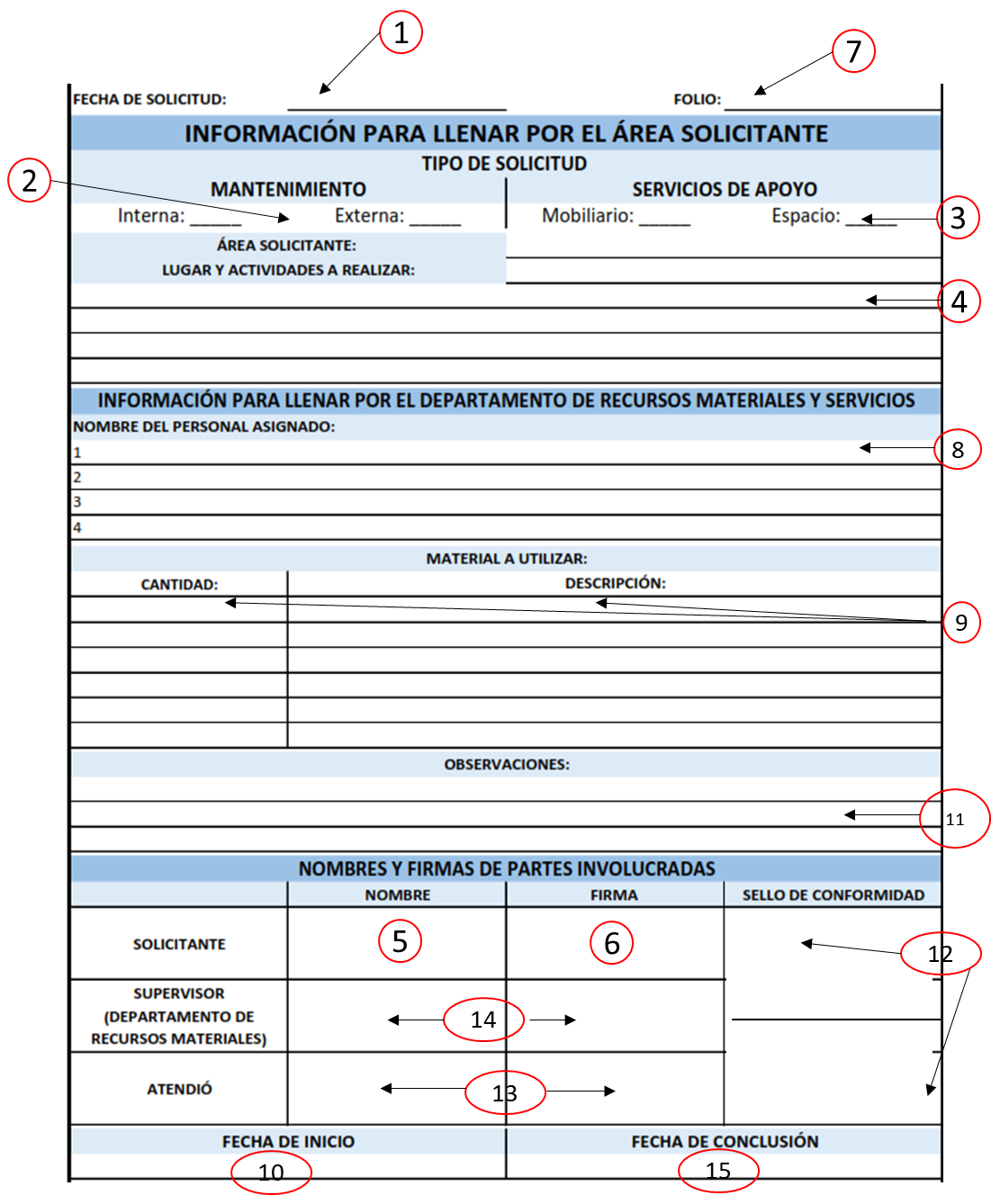 FECHA DE SOLICITUD:FOLIO:INFORMACIÓN PARA LLENAR POR EL ÁREA SOLICITANTEINFORMACIÓN PARA LLENAR POR EL ÁREA SOLICITANTEINFORMACIÓN PARA LLENAR POR EL ÁREA SOLICITANTEINFORMACIÓN PARA LLENAR POR EL ÁREA SOLICITANTETIPO DE SOLICITUD TIPO DE SOLICITUD TIPO DE SOLICITUD TIPO DE SOLICITUD MANTENIMIENTOMANTENIMIENTOSERVICIOS DE APOYOSERVICIOS DE APOYOInterna: _____Externa: _____Mobiliario: _____Espacio: _____ÁREA SOLICITANTE: ÁREA SOLICITANTE: LUGAR Y ACTIVIDADES A REALIZAR:LUGAR Y ACTIVIDADES A REALIZAR:INFORMACIÓN PARA LLENAR POR EL DEPARTAMENTO DE RECURSOS MATERIALES Y SERVICIOSINFORMACIÓN PARA LLENAR POR EL DEPARTAMENTO DE RECURSOS MATERIALES Y SERVICIOSINFORMACIÓN PARA LLENAR POR EL DEPARTAMENTO DE RECURSOS MATERIALES Y SERVICIOSINFORMACIÓN PARA LLENAR POR EL DEPARTAMENTO DE RECURSOS MATERIALES Y SERVICIOSNOMBRE DEL PERSONAL ASIGNADO:                                                                           NOMBRE DEL PERSONAL ASIGNADO:                                                                           NOMBRE DEL PERSONAL ASIGNADO:                                                                           NOMBRE DEL PERSONAL ASIGNADO:                                                                           1111222233334444MATERIAL A UTILIZAR:MATERIAL A UTILIZAR:MATERIAL A UTILIZAR:MATERIAL A UTILIZAR:CANTIDAD:DESCRIPCIÓN: DESCRIPCIÓN: DESCRIPCIÓN: OBSERVACIONES:OBSERVACIONES:OBSERVACIONES:OBSERVACIONES:NOMBRES Y FIRMAS DE PARTES INVOLUCRADASNOMBRES Y FIRMAS DE PARTES INVOLUCRADASNOMBRES Y FIRMAS DE PARTES INVOLUCRADASNOMBRES Y FIRMAS DE PARTES INVOLUCRADASNOMBREFIRMA SELLO DE CONFORMIDADSOLICITANTESOLICITANTESUPERVISOR (DEPARTAMENTO DE RECURSOS MATERIALES)SUPERVISOR (DEPARTAMENTO DE RECURSOS MATERIALES)ATENDIÓATENDIÓFECHA DE INICIOFECHA DE INICIOFECHA DE CONCLUSIÓNFECHA DE CONCLUSIÓNNo.DESCRIPCIÓN1El área solicitante indica la fecha de solicitud de trabajo. 2El área solicitante indica tipo de mantenimiento (interna/externa).3El área solicitante indica si es servicio de apoyo (mobiliario/ espacio).4El área solicitante indica  detalladamente el lugar y actividades a realizar.5El área solicitante indica  el responsable de área o departamento que solicita el trabajo.6El área solicitante firma de responsable del área o departamento.7El Departamento de Recursos Materiales y Servicios asigna un número de folio de acuerdo al registro de solicitudes de trabajo.8El Departamento de Recursos Materiales y Servicios asigna a un trabajador de mantenimiento  de acuerdo a su edificio asignado y/o habilidades.9 Colocar la cantidad y descripción del material a utilizar10Indicar fecha de inicio.11Describir el material y la cantidad a utilizar para llevar a cabo dicha solicitud.12Registrar cualquier aclaración de acuerdo al servicio prestado.13El área solicitante supervisa el trabajo realizado, firma y/o sella la solicitud de conformidad.14En la parte inferior el personal que atendió el trabajo debe firmar y/o sellar.15Indicar fecha de conclusión.